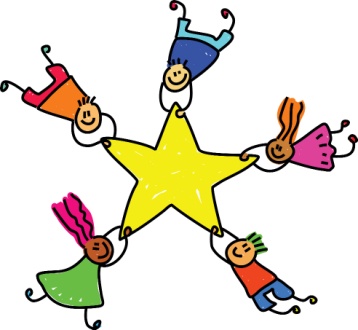 What is it?A time for teammates who display virtues to participate in a team building activity (such as a game, problem solving activity, or art project.)When is it?Once a month on Friday at 3:00-3:25 p.m.Who participates?Students who demonstrate virtuesRespect- Treat ALL students and adults the way you want to be treated. Responsibility-  Homework and school work is completed accurately and turned in on time. Students are prepared for class with supplies.Compassion-  Kind, considerate, and forgiving. Helps those in need. Self-Discipline-  Allows others around them to learn.  Makes wise choices. Honesty-  Always truthful. Genuine and sincere.Courage-  Stands up for self and others.  Makes wise choices.Perseverance-  Put forth your best effort 100% of the time, even when things are challenging. Cooperative-  Helps others and is a team player.  Works to resolve conflicts.How does this work?Students will have a Team Time Reminder Sheet on their desk.  Students will be given a warning and if a virtue is not followed again, they will receive a strike.  Students who have 3 strikes in the 2 week period will not participate in Team Time. *3 strikes, you’re out!Students who are consistently not completing work on time will use Team Time to complete it and reflect.Students may need to complete a Think Sheet.